First District RESA Essentials of Effective Teaching ApplicationName: 				 	Address: City: 				State:	 			Zip Code: Primary Phone: 			                            Alternate Phone: 			E-mail: 							Social Security #: Birthdate: 				 Ethnicity:    					Gender:Degrees earned beginning with the most recent:Degree:						Major: GPA: 							Institution: Date of Degree:	Degree:						Major: GPA:							Institution: Date of Degree:	Essentials Course Fee:  $600.00Please submit this application along with a copy of your College Transcript to: First District RESAAttention:  Allison Lee201 West Lee St, Brooklet, GA  30415 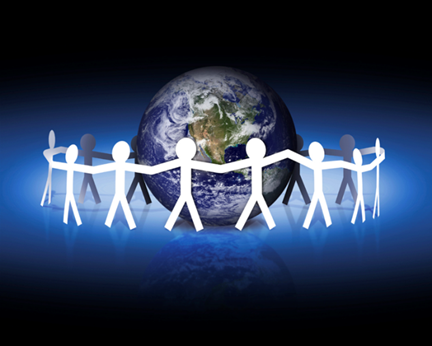 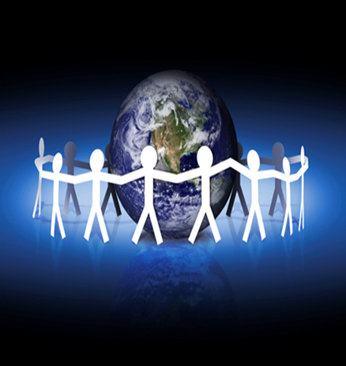 __________________________________________________________________________________ First District Regional Educational Service Agency First in Service ~ First in Leadership ~ First in Collaboration